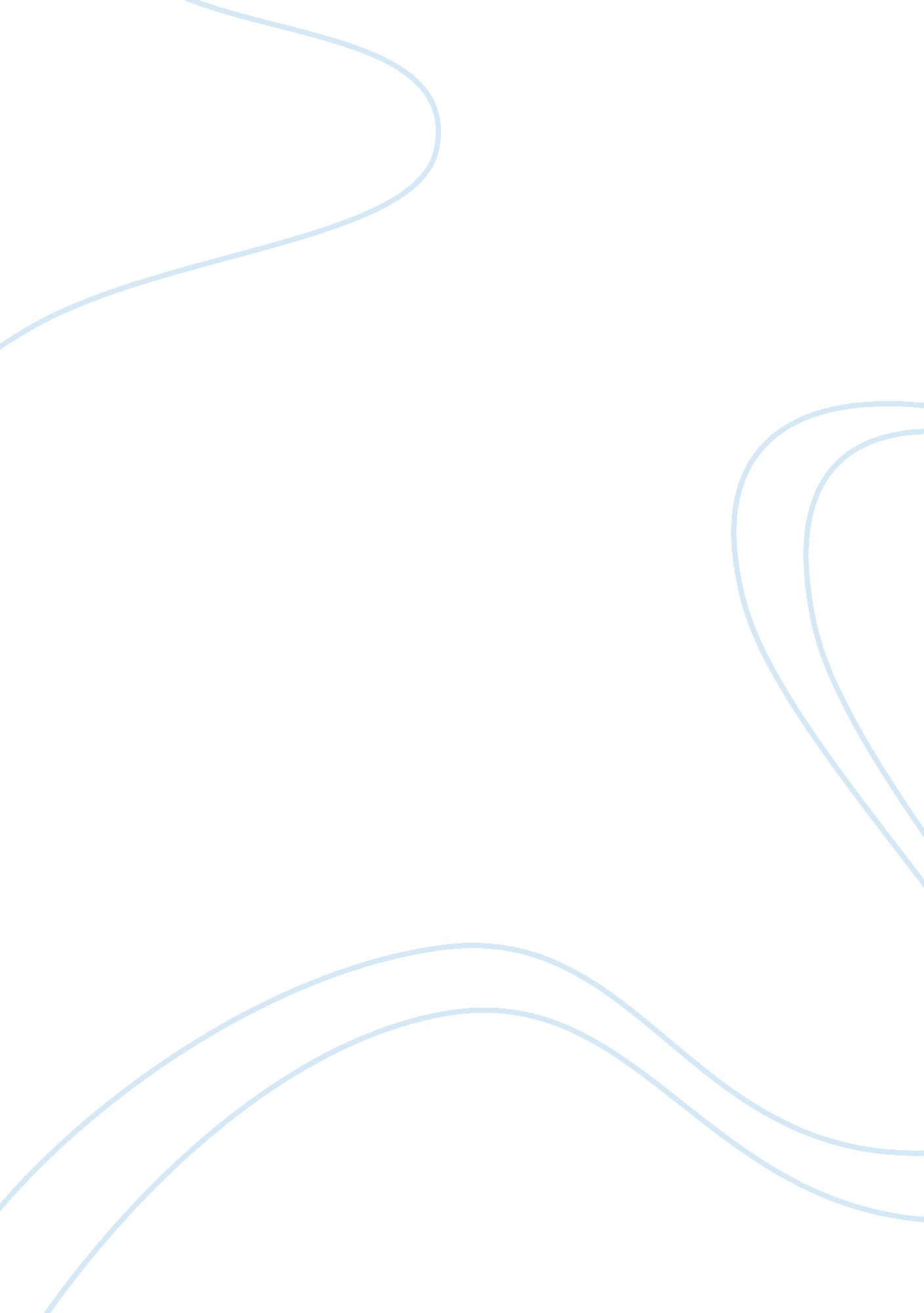 Auster lawrence: how the multicultural ideology captured americaLiterature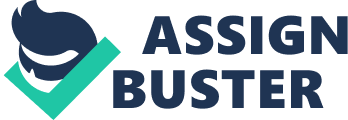 Literature Review Roll No: Teacher: 26th September 2008 Literature Review Auster, Lawrence. " How theMulticultural Ideology Captured America," The Social Contract, Spring 2004. 
Lawrence Auster in his article, “" How the Multicultural Ideology Captured America” reports that America has converted to a multicultural society and people who belong to America by birth or who can be called real Americans are also multiculturalists now because multiculturalism has spread in the whole American society as an epidemic. Auster associates multiculturalism to equality of all cultures or what is supported by egalitarianism. Auster considers multiculturalism in America as a foreign intrusion in American Culture. According to him, America has gained nothing by accepting multicultural elements and by giving them equal rights but it has lost its own values. 
Auster claims that the country can gain its previous status of one culture or American culture by identifying that the multicultural ideology as a governing ideology. Auster argues that people from other cultures after reaching America revolt against attainment of equal rights and want liberation of identity and acceptance. Auster also informs that white people, who are the Native Americans, feel themselves guilty by considering themselves a part of white group because by thinking in such terms, they are called racists while all the other people belonging to other groups feel no problem in identifying them according to their own groups. In his article, Auster provides with examples from many other writers from other cultures and their portraiture of the white people. Auster claims that because of equal rights to minority cultures, the national identity and continuation of American culture is intimidated. 
Robbin, Alice. We the People: One Nation, a Multicultural Society. Library Trends 49 (1) (2000): Ethnic Diversity in Library and Information Science: 6-48. 
The article, “ We the People: One Nation, a Multicultural Society” by Alice Robbin is a statistical document that informs about multiracial and multiethnic society of America. This article covers the idea of “ digital divide” and informs that American society is a “ digital divide” society. The reasons that Alice Robbin sees behind the digital divide is the lack of equal opportunities to people of different cultures living in American society. Robbin informs that American society has racial and ethnic problems that are needed to be resolved. Robbin reports that with the passage of time, there is much more migration in America from other cultures and when people from other cultures are present in America, there is a need of proper planning and availability of equal opportunities that can facilitate people from all cultures. 
The article takes into focus statistical data related to many issues such as educational availabilities, income, role of family, governmental aid and other issues. Education is given much importance and at every level of education, people from different cultures are analyzed in terms of attainment of education. The article shows that there is existence of inequality between people from other cultures and native people. People from other cultures are reported to have low pays, less educational opportunities and less health opportunities, which create problems for the immigrants from other cultures. Robbin informs that there has been improvement in these aspects as compared to the time before twenty years but still, there is a need of further improvement and betterment. When America is a multicultural society and it has accommodated people from many cultures and civilization, it should also facilitate them with equal opportunities for leading life. 
References 
Auster, Lawrence. " How the Multicultural Ideology Captured America," The Social Contract, Spring 2004. 
Robbin, Alice. We The People: One Nation, a Multicultural Society. Library Trends 49 (1) (2000): Ethnic Diversity in Library and Information Science: 6-48. 